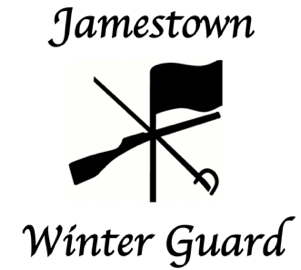 Schedules for the week 1/22-1/27Locomotive	Monday		6:30-9:00 **note time change 		Wednesday 	6:30-9:00		Saturday		10am-5pm *bring lunchCaboose	Monday		6:00-8:00		Thursday 		6:00-8:00Preview ShowCongratulations to all of our members on a great preview show! Thank you to all families who came to the Parent Meeting and came to watch the show, I hope you enjoyed it! Batavia Show 2/3I just wanted to get Batavia times out in advance. Both guards will start practice at 9:00am (Locomotive at Persell and Caboose at Washington). We will return home around 11:45pm.PaymentsAnother payment was due last week! Caboose-$50, Locomotive-$50.Please make every effort to get this payment in. There are quite a few members who haven’t turned in any money at all. Remember, we accept cash, checks made out to Jamestown Band and Chorus Association, or Paypal on our website! Thank you!At this point Caboose and Locomotive members should have paid a total of $150. Charms will be up to date ASAP!Super Bowl Pool FundraiserMake sure you are selling your squares! Call Mrs. Marsh with any questions. Remember, this is mandatory (unless opting out for $5 a square and you have already told me that). Candy BarsPlease do not send change! Please make every effort to get your mandatory 2 boxes sold and money turned in. Once you turn in money for 2 boxes, you may ask for another box to sell to put money towards your dues ($25 a box).Ad Form for Home Show (optional fundraiser)Remember, this is an optional way to help pay for your dues. You may ask businesses, family members, or friends to put an advertisement in our program book at our home show or you can put an ad in as a shout out to your member! The full amount of money will go directly to your dues. Anyone places an advertisement needs to send the form with the member’s name on it, the payment, and the advertisement they want printed.Attendance ReminderRemember, if you are in school you are at practice unless you are throwing up. If you are not in school because you are sick, you cannot come to practice (so you must go to school!). If you will not be at practice, an adult MUST CALL your MAIN instructor (Locomotive can call Mrs. Marsh or Emily). There are still people sending texts and Remind messages. There is a chance these messages won’t be seen and we will have to call you and it will be an unexcused absence. 